Escola Municipal de Educação Básica Alfredo GomesProfessora: Lílian de MoraisSequência didática/ PROSEDIPara: 1 anoTítulo: Brincando com as letras, formo palavras   1ª momento Semana 29 a 03 de julho Jogo das silabas 1. Recortar as flores e dobrar as pétalas para trás ou para dentro, como preferir.2. Abrindo cada pétala, unir as sílabas das mesmas com a sílaba de dentro da flor e formar palavras. Anotar as palavras formadas. Não importa a direção a seguir, o objetivo é sempre formar palavras novas.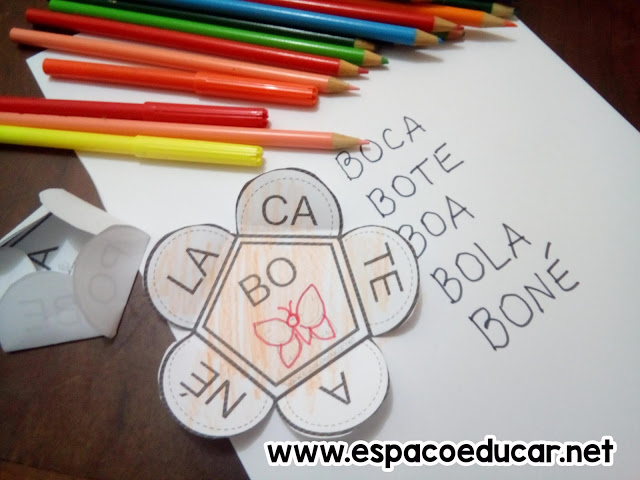 Faça como no exemplo acima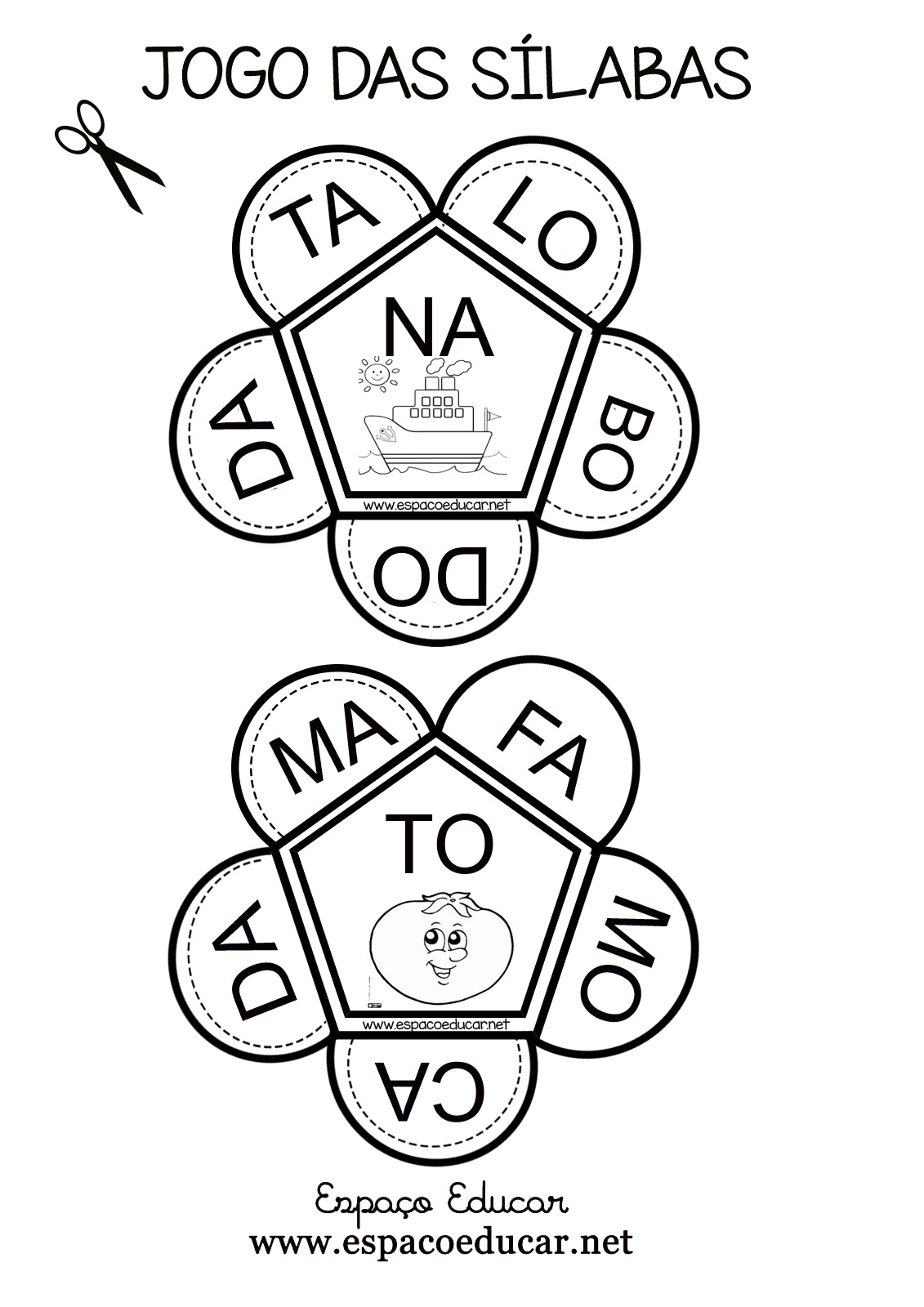 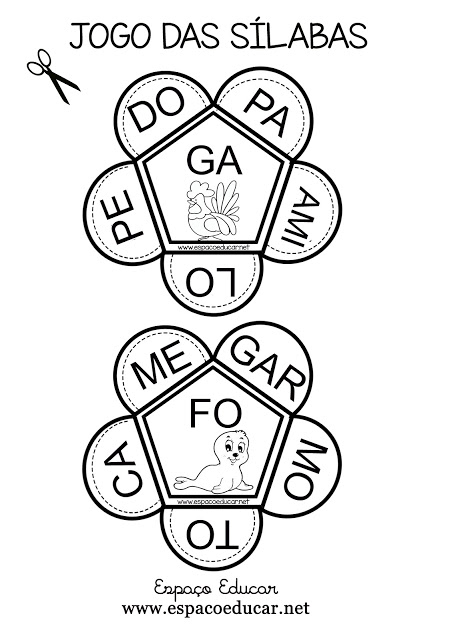 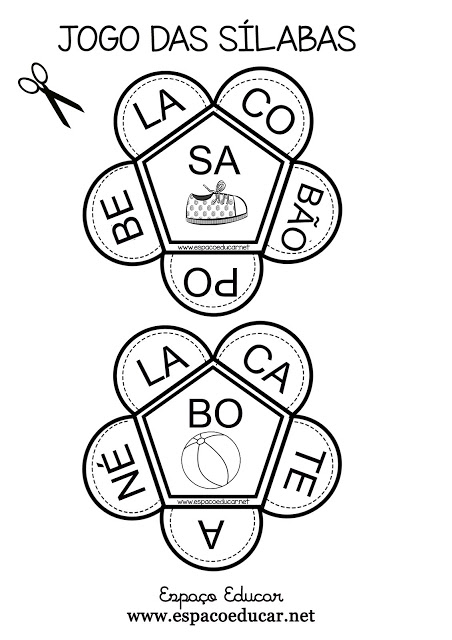 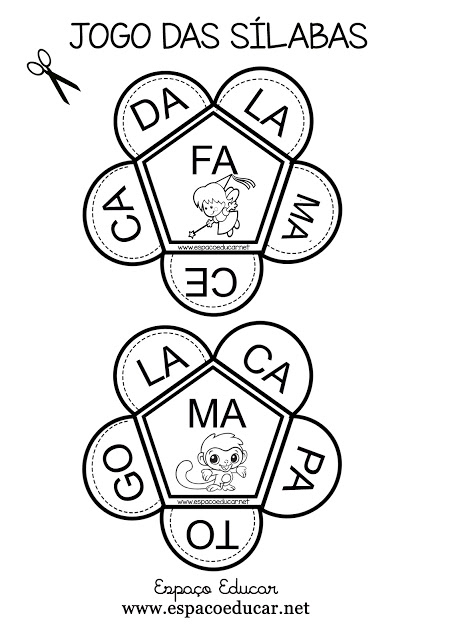 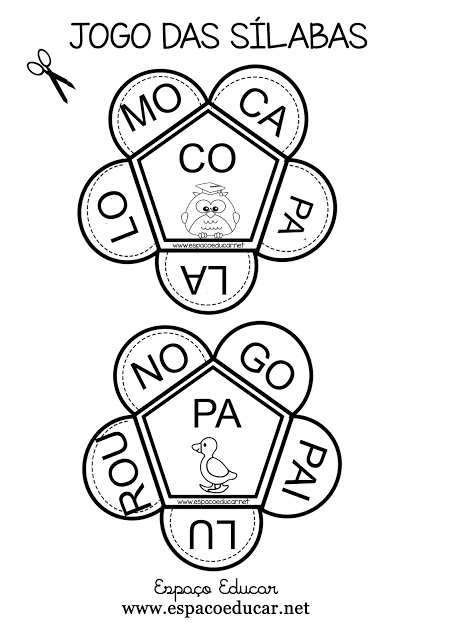 Essa é a atividade da semanaEspero que gostemQualquer dúvida é só chamar sempre a disposição